REQUERIMENTO Nº 1728/2020Ementa: Informações sobre o empreendimento localizado na avenida Rosa Belmiro Ramos, bairro Ortizes.Senhora Presidente,Senhores Vereadores:	Recentemente moradores do bairro Ortizes, procuraram esta vereadora para solicitarem providências a respeito do empreendimento localizado entre os números 970 a 984 na Avenida Rosa Belmiro Ramos.  O empreendimento está abandonado já faz alguns anos, e local esta sendo usado como esconderijo para usuários de entorpecentes e meliantes, moradores desta região estão preocupados com a segurança das pessoas que passam e moram por ali.  O local está com o tapume de proteção quebrado (Foto em anexo).A vereadora DALVA, no uso de suas atribuições legais, requer nos termos regimentais, após aprovação em Plenário, que seja encaminhado ao Exmo. Senhor Prefeito Municipal, os seguintes pedidos de informações: A Prefeitura tem conhecimento do fato acima relatado? 2)  Se sim, a Prefeitura  realizou fiscalização no local? 3) Houve alguma notificação a respeito do conserto do tapume que esta jogado da calçada, para o responsável pelo empreendimento? A possibilidade de realizar vistoria no local e notificá-lo? Justificativa:Moradores desta região procuraram esta vereadora para solicitarem providências, pois estão preocupados com a segurança das pessoas que passam e moram por ali. Valinhos, 21 de setembro de 2020.DALVA BERTO Vereadora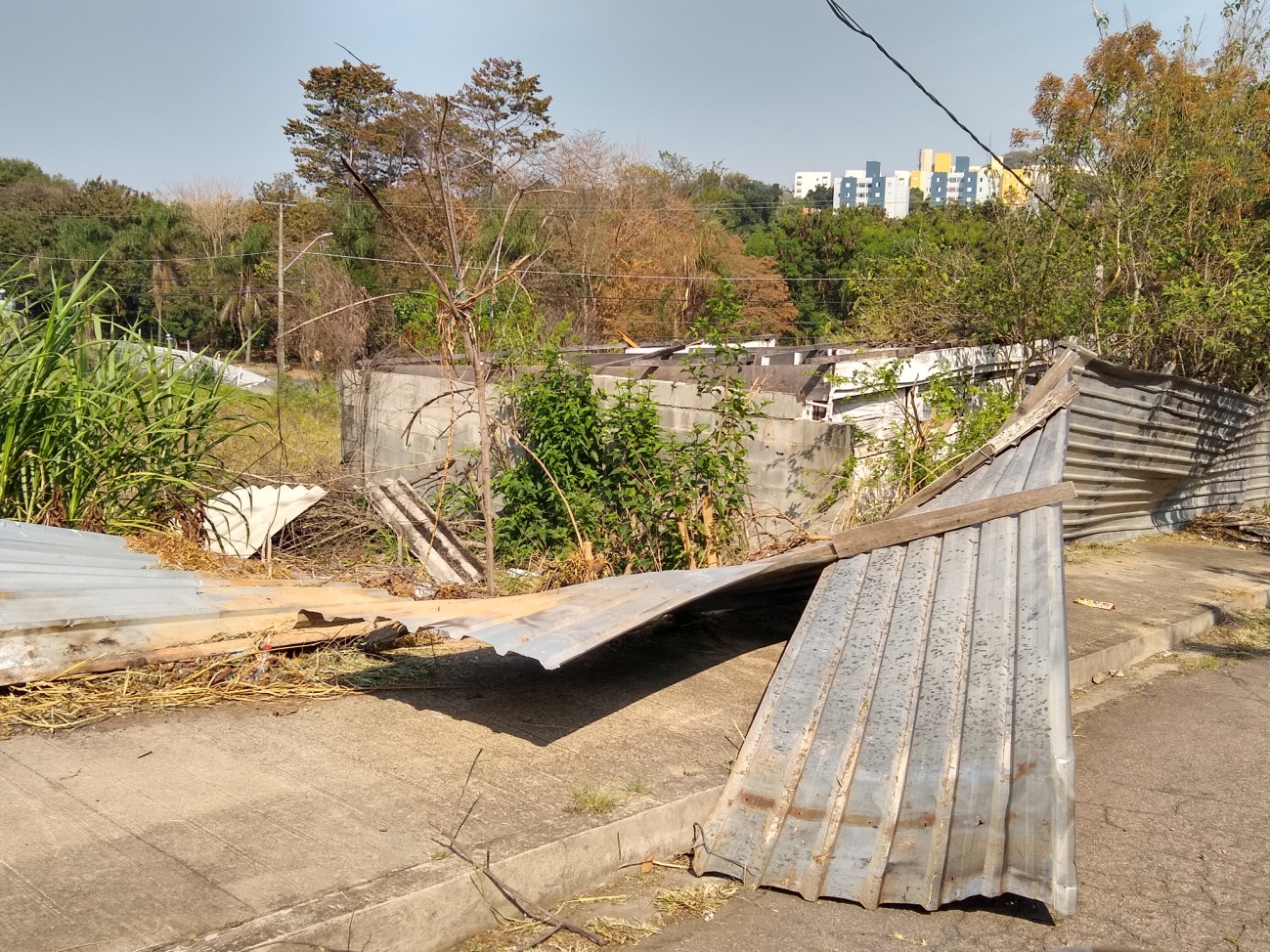 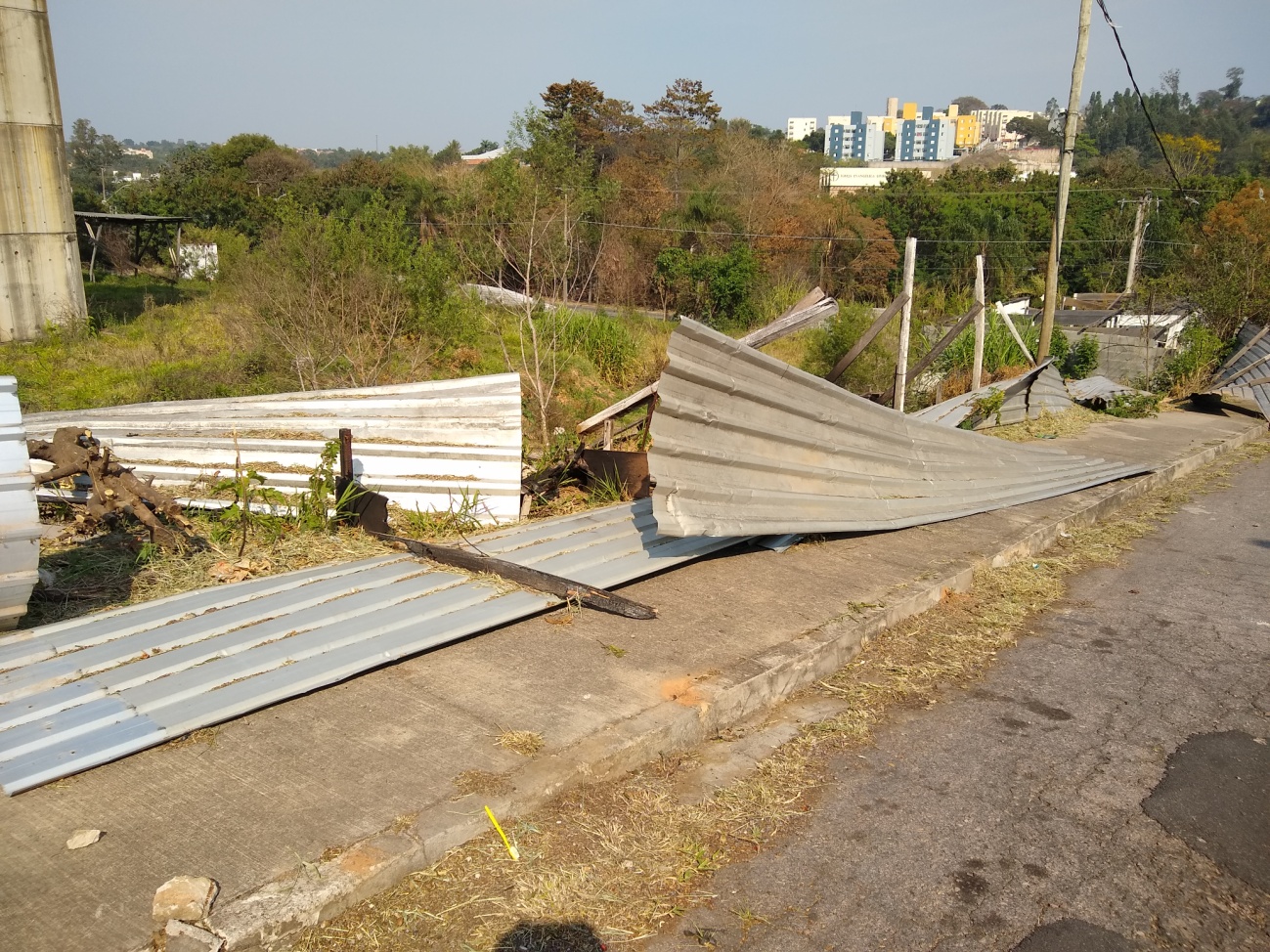 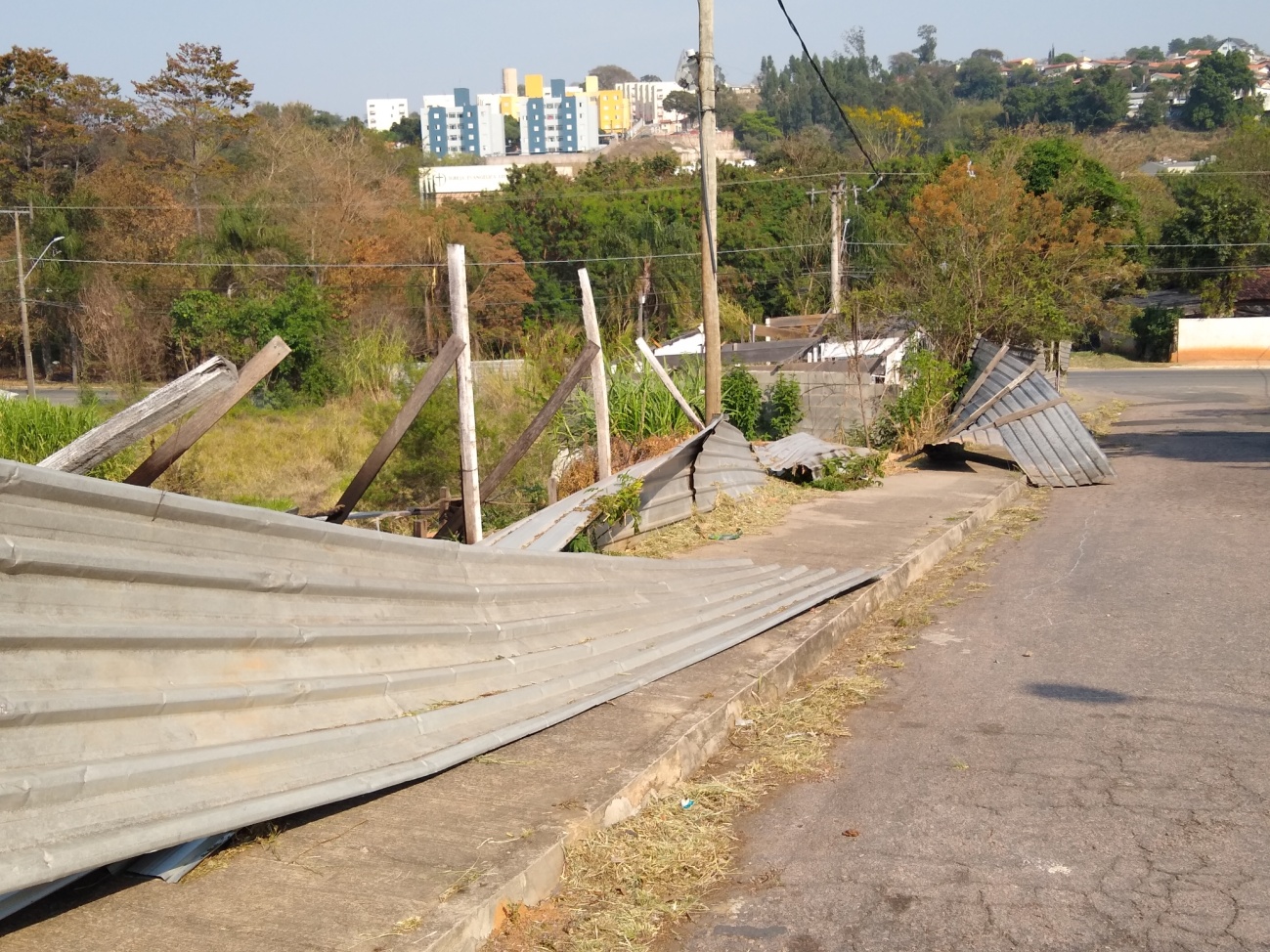 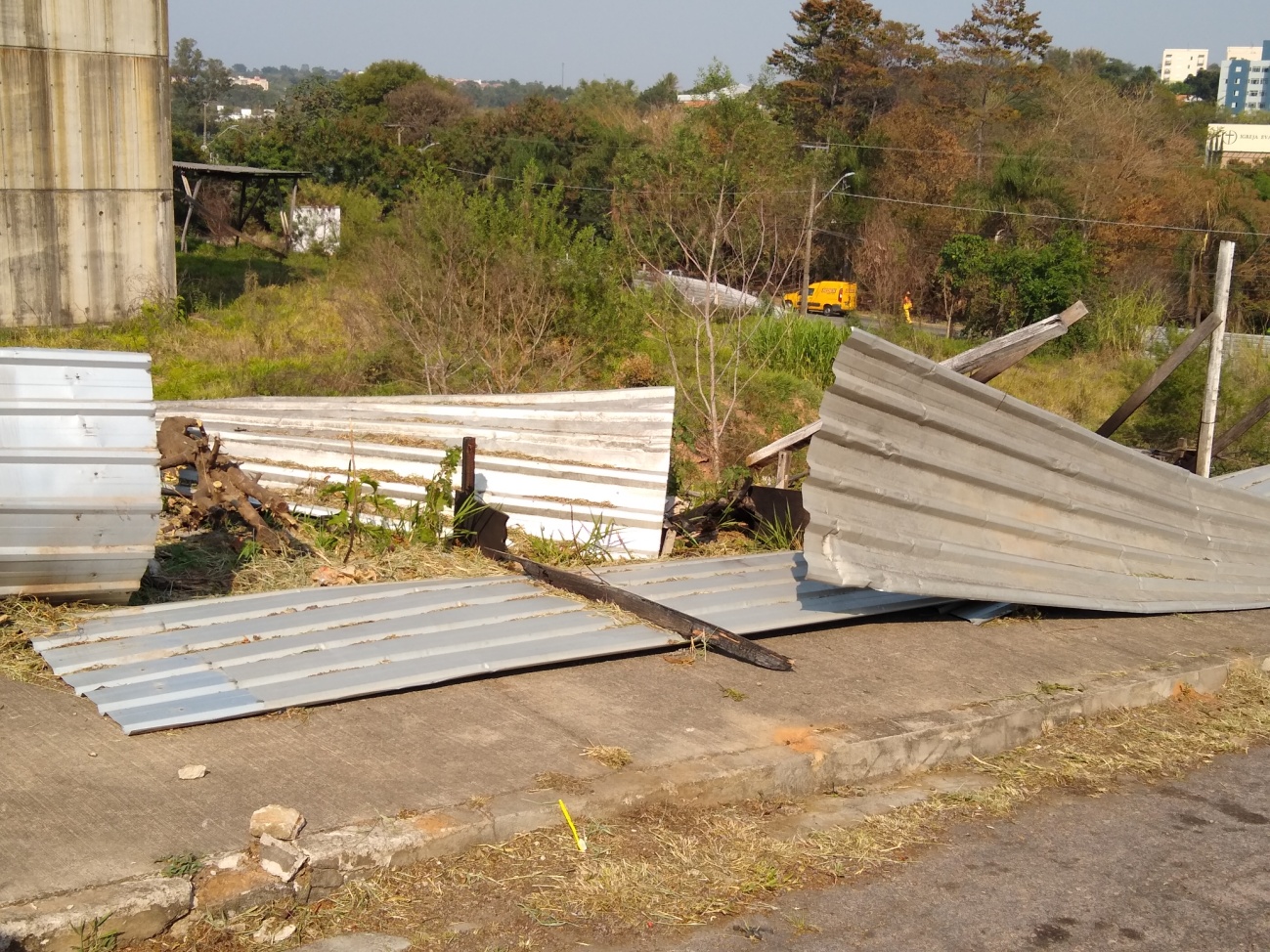 